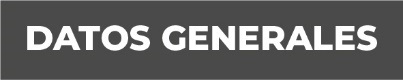 Nombre Claudia Pale GuerraGrado de Escolaridad Licenciatura en DerechoCédula Profesional (Licenciatura) 5307813Teléfono de Oficina 228-8-41-13-71 Ext. 1020Correo Electrónico  Formación Académica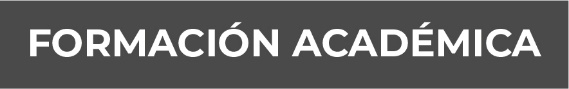 Julio 2002 septiembre 2006Universidad Veracruzana, estudios de Licenciatura en DerechoTrayectoria Profesional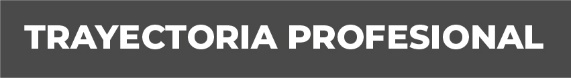 Febrero 2009 a Enero 2011Abogada Auxiliar de la Procuraduría de la Defensa del Menor, la Familia y el Indígena del Sistema DIF Estatal VeracruzFebrero 2011 a Febrero2012Asesor Jurídico en la Dirección General de Fideicomisos de la Secretaría de Finanzas y Planeación del Estado de VeracruzSeptiembre 2014 Enero 2016Analista Administrativo en la Contraloría General del Estado de VeracruzFebrero 2016 a la fechaFiscal Auxiliar de la Fiscal Coordinadora Especializada en Asuntos Indígenas y de Derechos Humanos de la Fiscalía General del Estado de Veracruz Conocimiento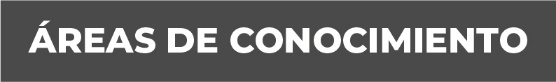 Derecho AdministrativoDerecho CivilDerecho Penal